Facultade de Economía e Empresa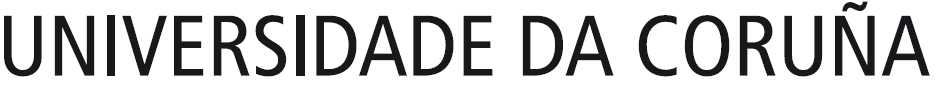 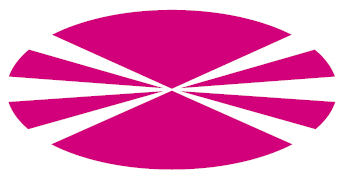 We hereby confirm that the student has obtained the maximum grade “A” (in the ECTS system) in the course stated above and that this grade is recorded in the Official Transcript of Records. Moreover, we consider that he/she deserves a special qualitative distinction (with honours) given that his/her results can be considered to be among the 5% best of the class.   Name of student:    Sending institution:                                                                            Country: Course name/title:SENDING INSTITUTIONSENDING INSTITUTIONDepartmental coordinator’s signatureDate: (Stamp of the University/Faculty)Lecturer´s signatureDate: 